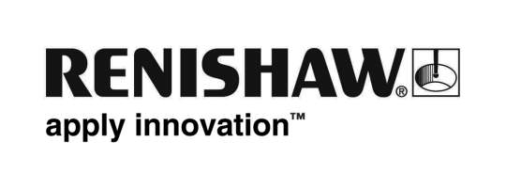 Renishaw台灣國際工具機展精銳出擊，全方位量測解決方案助力智慧製造必備需求新聞稿兩年一度的台灣國際工具機展 (TMTS) 將於11月7日至11月11日於台中烏日高鐵特區盛大開展，全球精密量測領導廠商 Renishaw將於 3、4館的 3B433 攤位帶來全系列量測解決方案及積層製造 (又稱3D列印) 系統，透過「設計-製造-加工-量測」的模擬智慧製造流程概念，展現出量測技術能為自動化製程所帶來的生產效益。Renishaw的重點展品包含了新型雙測頭光學信號傳輸系統、簡單上手的工具機機上量測程式、可於加工現場做即時量測的 Equator™ 500檢具系統、提供無可比擬的高速和量測彈性的REVO 5軸 CMM量測系統、多光束校正系統XM-60及金屬積層製造系統AM400等。雙測頭：無線傳輸刀具設定及工件量測系統雙測頭光學信號傳輸系統由OTS 刀具設定系統和 OMP40-2 工件量測測頭組成。該系統可以很方便地整合到多種綜合加工機和 CNC 銑床，為使用者提供自動的線上刀具設定、刀具破損檢測、工件設定及工件尺寸檢驗功能。OMP40-2 適合各種大小的加工中心之用，尤其適合配備小型HSK 與錐形主軸的加工機；其先進的調變式光傳輸技術結合超輕型設計，可讓使用者量測之前難以接近的工件區域。OMP40-2 最多可搭配兩個 OTS 使用，將快速且精確的刀具設定優勢附加在製程中。 機上量測應用程式許多工具機製造商都採用 Microsoft® Windows® 作業系統的觸控螢幕開發各種機上應用程式並整合至工具機控制器，用於支援工具機量測功能。Renishaw亦針對各種應用和工具機控制器開發功能強大、易於使用的工具機測頭軟體，以充分發揮測頭量測硬體設備的效果。例如Set and Inspect 機上應用程式支援工件設定、工件檢測、接觸式與非接觸式刀具設定循環，操作十分簡單，非常適合無測頭量測經驗或想簡化現有系統的使用者；Reporter 應用程式能夠產生高度視覺化的圖形量測資料，並顯示各項量測的通過、失敗或警告狀態，幫助使用者提前發現加工異常，用簡單又快速的方式檢視量測結果。Equator™ 500檢具系統  Equator™ 500檢具系統是實現製程控制的好幫手，具備快速、高重複性及不受溫度影響等特色，其工作範圍為直徑 500 mm，高度可達 400 mm，適合在製造現場即時量測更大型的工件，提供高精度的尺寸檢測資料。搭配使用 IPC (智慧製程控制) 軟體，在 CNC 製造過程中實現全自動刀具補正值更新，持續監控並調整加工作業，使零件尺寸維持接近標稱值，充分符合製程控制要求。REVO 5軸量測系統REVO 系統使用同步運動和 5 軸量測技術，在超高量測速度下，大幅減少 CMM 運動的動態影響。這是藉由 REVO-2 測頭座進行快速運動，同時讓 CMM 以線性緩慢方式運動達成。此外，REVO 5軸量測系統能提供表面光潔度量測和尺寸檢測，並省下 15% 至 50% 循環時間；高精度的量測技術能提供廣泛的效益，例如圓形掃描、汽缸掃描、剖面掃描等多種應用，並大幅提升產能。AM400金屬積層製造 (3D列印) 系統有別於傳統的「減法」加工，積層製造技術以「加法」方式能製作出前者所無法做到的複雜形狀，並帶來新的設計可能性；包括在生產過程中結合多種元件、將材料用量降至最低，以及降低加工成本的機會。Renishaw 本次將展出 AM400金屬積層製造系統及多項金屬3D列印工件，實際示範積層製造技術的應用潛力。瞭解詳細產品資訊，請瀏覽Renishaw網站： www.renishaw.com.tw。 完    -關於 RenishawRenishaw 是全球領先的工程與科學技術公司，擁有精密量測與醫療的專業知識。本公司提供多元應用的產品與服務，這些應用涵蓋噴射引擎與風力發電機製造，以至牙科醫學及腦神經外科等。Renishaw 亦是積層製造 (亦稱為 3D 列印) 的全球領導者；在英國，只有本公司設計及製造以金屬粉末「列印」零件的工業機器。Renishaw 集團目前在 35 個國家設立 70 多間辦事處，員工人數超過 4,500 名，其中 2,900 名位於英國。本公司大多數的研發與加工製造作業都是在英國國內進行，截至 2017 年 6 月底為止，Renishaw 的銷售金額已達 5.368 億英鎊，其中 95% 都來自出口。本公司最大的市場為中國、美國、德國及日本。